SENCO ConferenceEffecting changeDate: Thursday 7th July Time: 10-3 pmVenue: University of Sunderland, St Peters Campus and on Teams Booking: lynn.carr@sunderland.ac.ukCost: FreeSarah Martin-Denham: Research findings: Risk and protective factors for school exclusion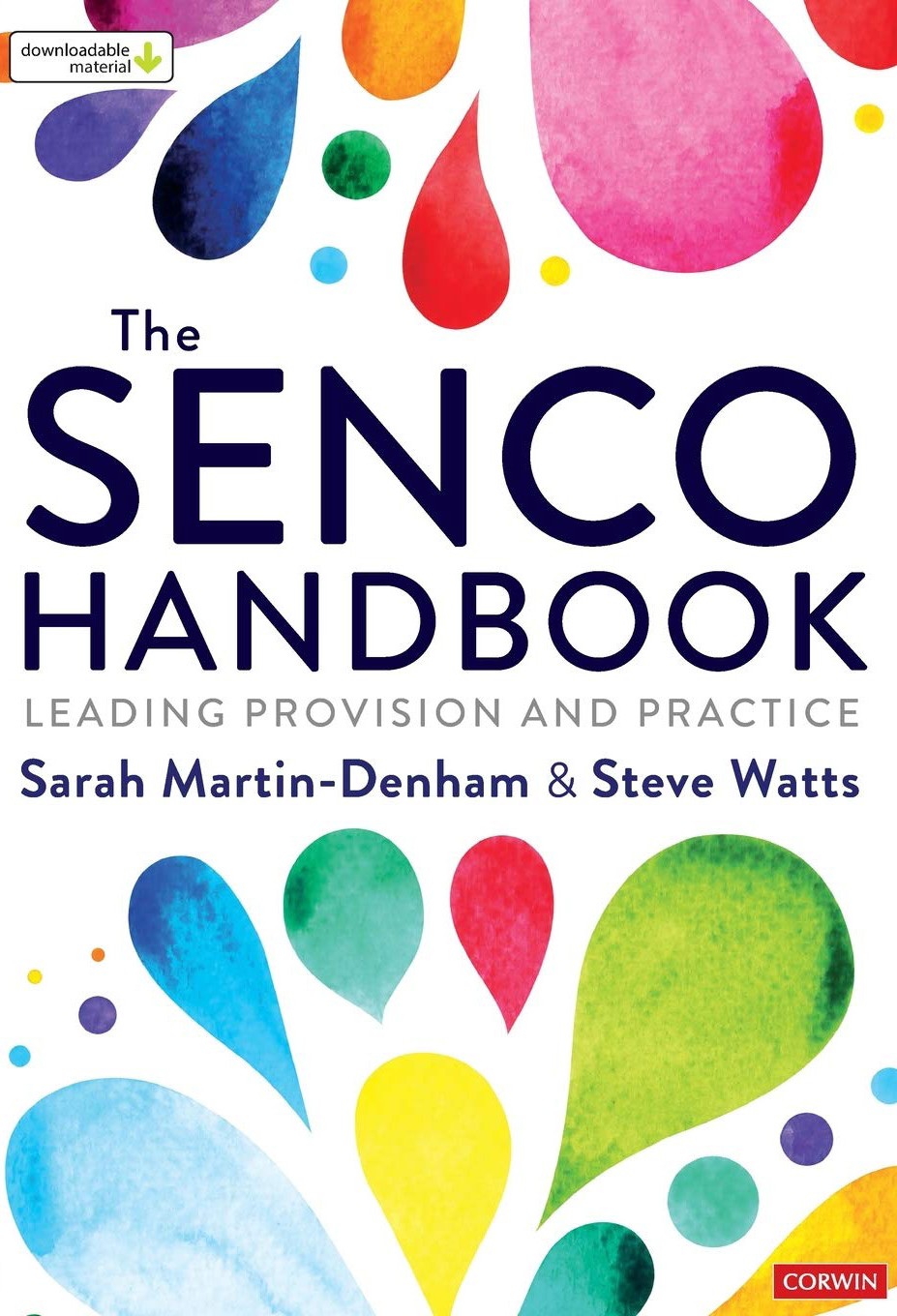 Elly Chapple: Effecting change - why do we need to #FlipTheNarrative?Jane Pickthall (MBE): Graduated response to traumaDonna Walker and Denise Taylor: Effecting change through alternative provision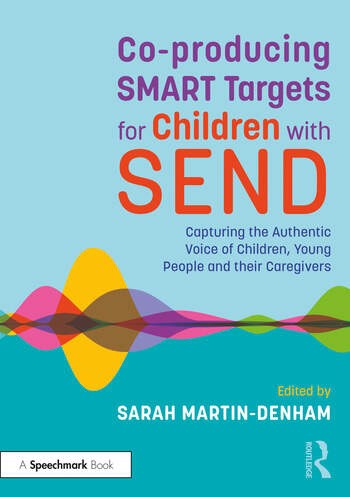 Catherine Landucci: Experiences of a foster carerKerrie Whelan and Dominic Gray: Authentic family leadership in schools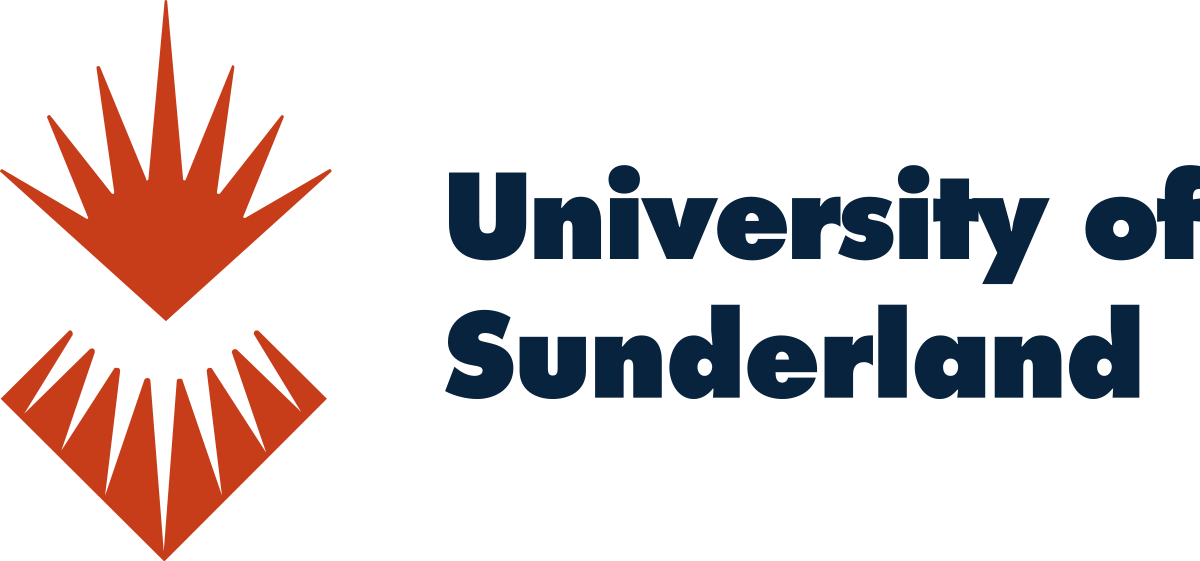 